Student’s name: __________________________________.WORKSHOP 6 – Parts of the body.Instructions: Upload your workshop on www.emmanuel.cl – Plan Preventivo – 7°básico - Buzón de tareas 6.Due date: November 26th.Teacher’s email: vc.acevedocontreras@gmail.com (Valentina Acevedo) in case of any doubt. (Please indicate your name in the mail).Watch these videos and answer the questions below. Video 1: https://www.youtube.com/watch?v=zKSqNLT8kAA&feature=emb_title&ab_channel=WONKYFilms Video 2: https://www.youtube.com/watch?v=KcJD8J2U9IQ&feature=emb_title&ab_channel=WONKYFilms According to the first video, what is the largest organ in our bodies?According to the second video, what helps you to stay standing up and move around?According to both videos, what it is needed for having all our organs working well?Follow the instructions below.  30.2) 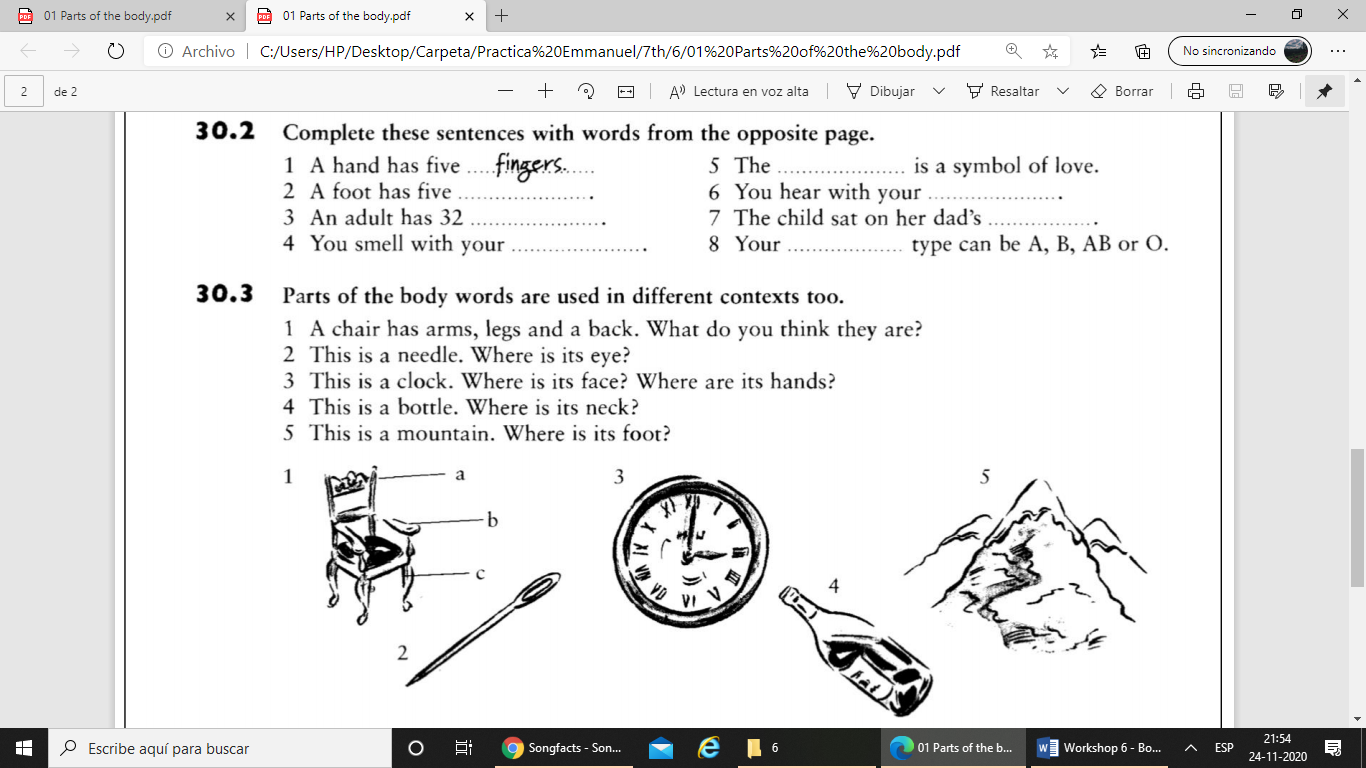 III. Follow the instructions below. 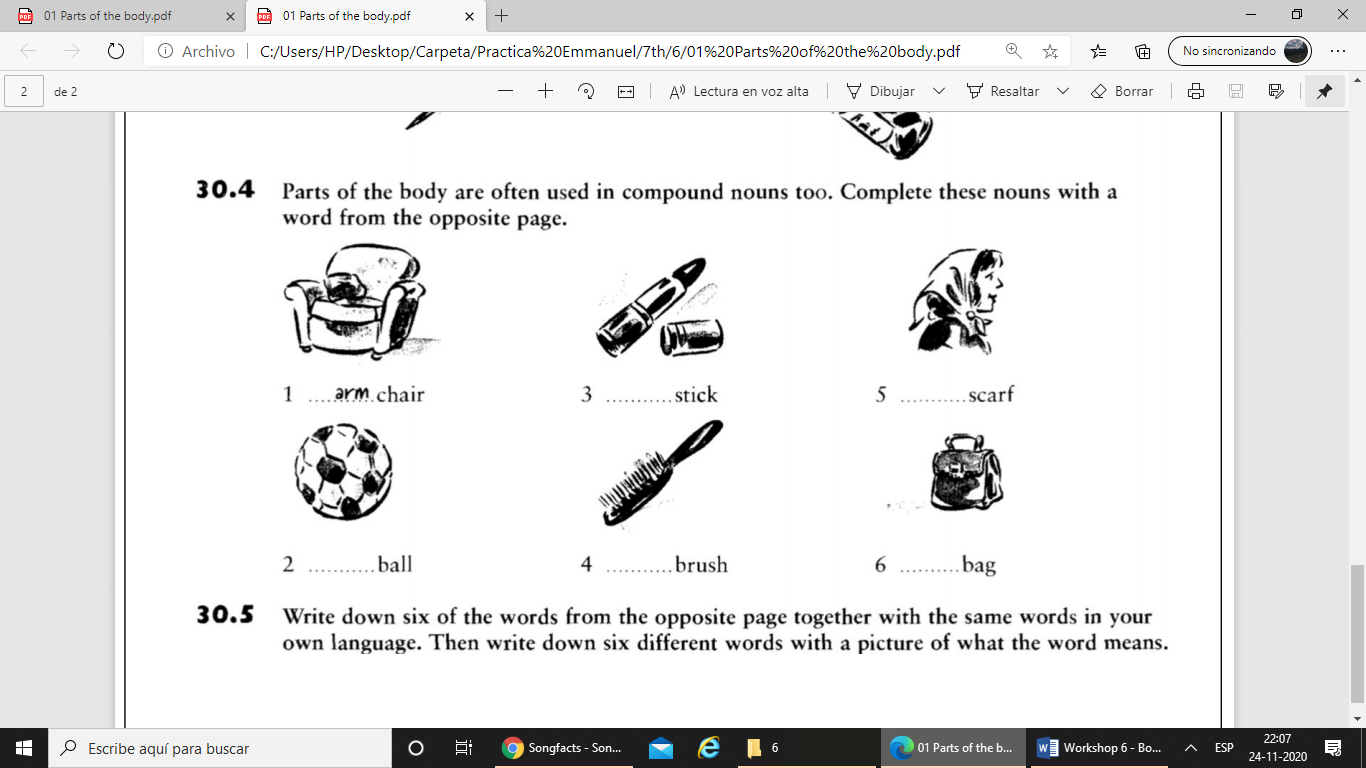 30.4) List clothes that are worn on the following parts of the body.1) fingers5)2)6)3)7)4)8)30.3) You can use the arrows (         ) in order to point out the part of the object. a)b)c)     2.      3.      4.      5.  1. armchair 4. 2. 5. 3. 6. Legs: Head: Chest:Feet: 